Schottland - …eine märchenhafte Wanderreise
Reisedatum: 26.05. bis 06.06.2022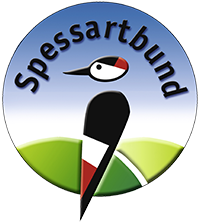 Im Zusammenarbeit mit dem Spessartbund AschaffenburgReisedatum: 26.05. bis 06.06.2022Reisepreis ab € 1398.00  pro Pers. in DoppelzimmerEZ Zuschlag:  €  280,00FormularbeginnZur Buchung der Reise füllen Sie bitte diese Felder aus.Name und Vorname:------------------------------------------------------------------------------------------------------Adresse:------------------------------------------------------------------------------------------------------E-Mail und Tel. Nr.Zimmerwunsch:---------------------------------------------------------Doppelzimmer:    ---------------------------------------------------------Einzelzimmer:--------------------------------------------------------Verbindliche Unterschrift:Die Reisebestätigung der Fa. Favaro’s Touristik wird Ihnen per Mail oder auf dem Postweg zu geschickt.Vielen  DankBundesgartenschau  Erfurt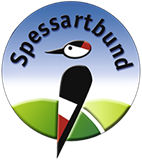 Mit Gotha und Eisenach   Im Zusammenarbeit mit dem Spessartbund AschaffenburgTermin: 28. – 29. August 2021 Abfahrtsort:   Aschaffenburg am Bahnhof       06.00 Uhr	Kleinostheim  Feuerwehrhaus  06.15 UhrReisepreis pro Person  € 198.00 in DoppelzimmerEinzelzimmerzuschlag  € 30.00FormularbeginnZur Buchung der Reise füllen Sie bitte diese Felder aus.Name und Vorname:------------------------------------------------------------------------------------------------------Adresse:------------------------------------------------------------------------------------------------------E-Mail und Tel. Nr.Zimmerwunsch:-----------------------------------------------Doppelzimmer:    -----------------------------------------------Einzelzimmer:-----------------------------------------------Verbindliche Unterschrift:Die Reisebestätigung der Fa. Favaro’s Touristik wird Ihnen per Mail oder auf dem Postweg zugeschickt.Vielen  Dank